Advanced photo assignments during the school closure.  You all have 3 assignments that you were currently working on: 1 set of images using a prop, shutter drag and finally a “your choice” assignment. I am still expecting these images to be turned in over the next week. The only challenge is that you may not be able to use my camera to take the photos. In the event that you have not finished these assignments (you need to turn them in today if you have), then you will need to use your phone (if you do not have a camera) to complete the assignments. I understand that the shutter drag will be a real challenge, but experimentation could produce some really interesting photos. I also understand that not all of you have access to a computer program that will allow you to edit. If you cannot edit, then you will submit your work unedited. No matter what, whatever does not get submitted today, you need to submit your 1 best image for each of these categories by email to jhurdus@cloverpark.k12.wa.us and you must do so before march 27th.As far as new work, I am giving you the month of April after spring break (you can start it sooner if you want) to do two assignments. You will submit your best image for each of the two assignments EACH week in April (week ending April 10, 17 and 24). Again, all your images will have to be shot on whatever photographic device you have (camera, phone, etc.).The first assignment is to tackle the Washington State High School Photo competition categories again. The contest is being pushed out and I want all of you to attempt a different category than what you previously did. The categories are:AbstractAnimalDocumentary/street photographyStill lifePortraitArchitectureLandscape/cityscapePeopleMake sure when you submit images to me via email, you include your name and the category you are working on.Look at the back side for the second assignment.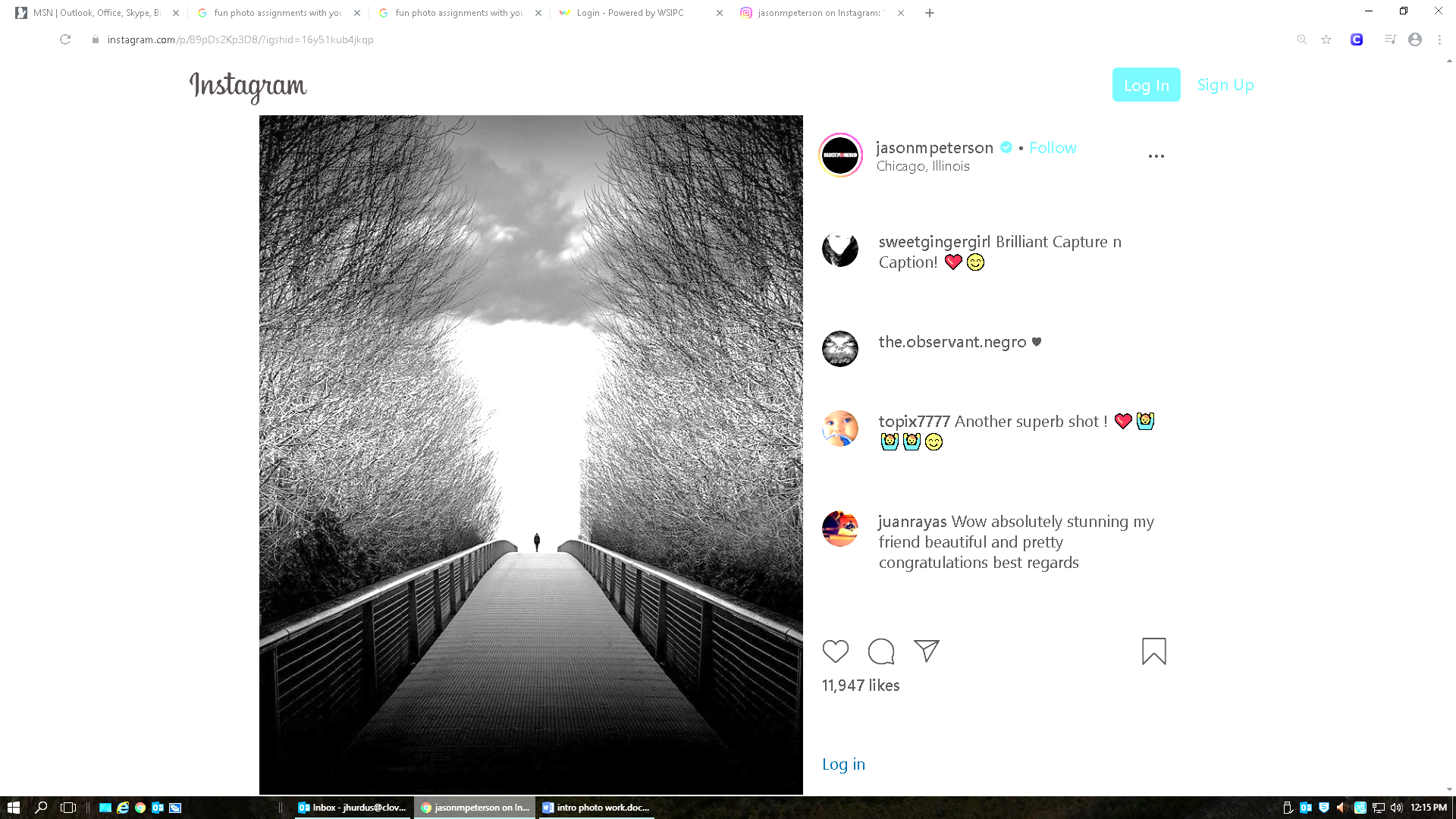 When you look at this photo, I hope you get a feeling of loneliness. Or perhaps solitude. Or maybe you think of the term that has recently crept into our lexicon…social distancing.These terms or feelings are the foundation of your next assignment. I want all of you to photograph loneliness, solitude or social distancing. Each photo you submit should evoke the feeling you are trying to photograph…in other words, when I or someone else looks at the photo, they should hopefully feel what you are trying to make them feel.Please note…solitude, loneliness and social distancing are not limited to we humans. Try to challenge yourself to find these ideas in nature or in something manmade.Once again, turn in the work (1 good image per week) while you are out to my email...jhurdus@cloverpark.k12.wa.us